Name:_______________________________Date: 5/07/18-5/11/18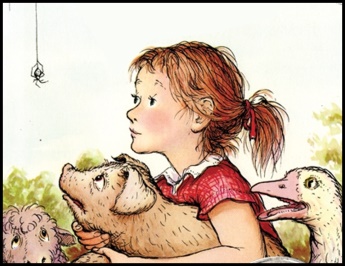 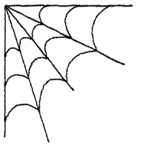 Directions: Pick an activity from the list below every night. ONE for vocabulary and ONE for Spelling. Activities will be checked on a DAILY basis. Work must be labeled (vocabulary/spelling and the date) I will not accept late work!Activities: Vocabulary:Vaguely: not clearly expressed.Boast: to praise what one has.Sedentary: settled and not moving.Persuade: to win over to a belief; to convince.Gullible: easily tricked or misled.Explosion: a sudden and noisy burst.Idiosyncrasy: a unique characteristic. Sensational: wonderfulSurly: to be rude and grouchy.Heartily: to do something in a genuinely, sincerely, or warmly. TEST: 5/11/18Spelling:Spelling:Horrible Horrible BorrowConversationEventPromiseRottenUnusualWhisperCellarCleverCleverSeriousImaginable SomethingPeaceStomachStomachTEST: 5/11/18TEST: 5/11/18Monday:TuesdayWednesdayThursdayVocabulary:Write sentences with vocabulary words.Pick 5 of your vocabulary words and rewrite their definitions in your own words.  Create an illustration for each vocabulary word. Write a synonym and antonym for each vocabulary word.  Spelling:Write spelling words 3 times eachWrite spelling words in silly writing. Create a ladder with your spelling words. Put spelling words in alphabetical order.